Технологическая карта урока «Химические свойства оснований в свете ТЭД»ОБЩАЯ ИНФОРМАЦИЯ ПО УРОКУБЛОЧНО-МОДУЛЬНОЕ ОПИСАНИЕ УРОКАКласс (укажите класс, к которому относится урок):9 классМесто урока (по тематическому планированию ПРП)Тема: «Химическая реакция»Тема урока «Химические свойства оснований в свете ТЭД»Уровень изучения (укажите один или оба уровня изучения (базовый, углубленный), на которые рассчитан урок):базовыйТип урока (укажите тип урока):урок систематизации знаний и уменийПланируемые результаты (по ПРП):Планируемые результаты (по ПРП):Личностные Ценность научного познания (Понять единство и противоположность опасности и ценности щелочей).Личностные Ценность научного познания (Понять единство и противоположность опасности и ценности щелочей).Метапредметные Умение управлять своей познавательной деятельностью.Осуществлять самоконтроль деятельности на основе самоанализа и самооценки.Выявлять характерные признаки изучаемых веществ.Метапредметные Умение управлять своей познавательной деятельностью.Осуществлять самоконтроль деятельности на основе самоанализа и самооценки.Выявлять характерные признаки изучаемых веществ.ПредметныеКонкретизировать понятия основания.Характеризовать физические и химические свойства оснований.Научиться составлять уравнения реакций в молекулярном и ионном виде, отражающих химические свойства оснований.ПредметныеКонкретизировать понятия основания.Характеризовать физические и химические свойства оснований.Научиться составлять уравнения реакций в молекулярном и ионном виде, отражающих химические свойства оснований.Ключевые слова (введите через запятую список ключевых слов, характеризующих урок): межпредметный, практико-ориентированныйКлючевые слова (введите через запятую список ключевых слов, характеризующих урок): межпредметный, практико-ориентированныйКраткое описание (введите аннотацию к уроку, укажите используемые материалы/оборудование/электронные образовательные ресурсы)Содержательная цель урока: систематизация знаний о свойствах оснований, освоение знаний о свойствах оснований как электролитов.Деятельностная цель: умение применять полученные знания для составления уравнений реакций ионного обмена, для объяснения физических и химических свойств оснований:Конкретизировать понятия основания.Характеризовать физические и химические свойства оснований.Научиться составлять уравнения реакций в молекулярном и ионном виде, отражающих химические свойства оснований.Краткое описание (введите аннотацию к уроку, укажите используемые материалы/оборудование/электронные образовательные ресурсы)Содержательная цель урока: систематизация знаний о свойствах оснований, освоение знаний о свойствах оснований как электролитов.Деятельностная цель: умение применять полученные знания для составления уравнений реакций ионного обмена, для объяснения физических и химических свойств оснований:Конкретизировать понятия основания.Характеризовать физические и химические свойства оснований.Научиться составлять уравнения реакций в молекулярном и ионном виде, отражающих химические свойства оснований.БЛОК 1. Вхождение в тему урока и создание условий для осознанного восприятия нового материалаЭтап 1.1. Мотивирование на учебную деятельностьУкажите формы организации учебной деятельности на данном этапе урока. Опишите конкретную учебную установку, вопрос, задание, интересный факт, которые мотивируют мыслительную деятельность школьника (это интересно/знаешь ли ты, что)(Приём «да – нет»)Учитель задумал вещество. Дети должны задать семь вопросов о свойствах этого вещества, на которые учитель может ответить только «да» или «нет». Задача учащихся -  определить, к какому классу относится загаданное вещество.После этого учащиеся формулируют тему урока.На ватмане щелочью написана тема урока. Учитель опрыскивает надпись раствором фенолфталеина.Этап 1.2. Актуализация опорных знанийУкажите формы организации учебной деятельности и учебные задания для актуализации опорных знаний, необходимых для изучения новогоУчащиеся отвечают на вопросы:1)  Что такое основания?2)  Из предложенных веществ выберите основания.3) Как классифицируют основания?4) Какими физическими свойствами обладают щёлочи?5) Какими физическими свойствами обладают нерастворимые основания?6) Являются ли основания электролитами? Составьте уравнения диссоциации гидроксида натрия, гидроксида кальция.7) Как можно объяснить изменение цвета надписи на ватмане?8) Изменяют ли другие индикаторы окраску в растворах щелочей?(Обучающиеся проводят лабораторный опыт по изменению окраски индикаторов в щелочной среде. Делают вывод о том, что метиловый оранжевый в щелочной среде становится жёлтым, лакмус – синим, фенолфталеин - малиновым).9) будут ли изменять окраску индикаторов нерастворимые основания?4.Формулируют цель урока.Этап 1.3. ЦелеполаганиеНазовите цель (стратегия успеха): ты узнаешь, ты научишься После ответов на вопросы учителя, учащиеся формулируют цель урока: Мы изучим химические свойства оснований, выявим причину этих свойств.БЛОК 2. Освоение нового материалаЭтап 2.1. Осуществление учебных действий по освоению нового материалаУкажите формы организации учебной деятельности, включая самостоятельную учебную деятельность учащихся (изучаем новое/открываем новое). Приведите учебные задания для самостоятельной работы с учебником, электронными образовательными материалам (рекомендуется обратить внимание учеников на необходимость двукратного прочтения, просмотра, прослушивания материала. 1) на общее понимание и мотивацию 2) на детали). Приведите задания по составлению плана, тезисов, резюме, аннотации, презентаций; по наблюдению за процессами, их объяснением, проведению эксперимента и интерпретации результатов, по построению гипотезы на основе анализа имеющихся данных и т.д. Задание №1. Изучение химических свойств оснований. Составление уравнений реакций.Учащиеся разделены на группы по 4 человека.1-я группа: опыт – взаимодействие гидроксида натрия с соляной кислотой; задание. (Обучающиеся проводят лабораторный опыт, обсуждают результат. Составляют уравнение реакции).2-я группа: опыт – получение углекислого газа; пропускание его через раствор известковой воды, задание.3-я группа: опыт – взаимодействие гидроксида натрия с раствором хлорида железа (III), задание.4-я группа: опыт - взаимодействие гидроксида натрия с раствором сульфата меди (II), взаимодействие гидроксида меди (II) с раствором соляной кислоты, задание.5-я группа: опыт - получение гидроксида меди (II), разложение его при нагревании, задание.После выполнения лабораторного опыта:Обучающиеся переходят в новые группы, объясняют изученное свойство в новой группе, обмениваются информацией. Заполняют таблицу (наблюдения, уравнения реакций, вывод).Этап 2.2. Проверка первичного усвоения Укажите виды учебной деятельности, используйте соответствующие методические приемы. (Сформулируйте/Изложите факты/Проверьте себя/Дайте определение понятию/Установите, что (где, когда)/Сформулируйте главное (тезис, мысль, правило, закон)После заполнения таблицы учащиеся формулируют выводы о химических свойствах оснований.БЛОК 3. Применение изученного материалаЭтап 3.1. Применение знаний, в том числе в новых ситуацияхУкажите формы организации соответствующего этапа урока. Предложите виды деятельности (решение задач, выполнение заданий, выполнение лабораторных работ, выполнение работ практикума, проведение исследовательского эксперимента, моделирование и конструирование и пр.), используйте соответствующие методические приемы (используй правило/закон/формулу/теорию/идею/принцип и т.д.; докажите истинность/ложность утверждения и т.д.; аргументируйте собственное мнение; выполните задание; решите задачу; выполните/сделайте практическую/лабораторную работу и т.д.). Задание №2.На доске учителем составлены сокращённые ионные уравнения, отражающие химические свойства оснований (растворимых и нерастворимых):ОН-  + Н+ = Н2О Ca2+ +2 ОН- +CO2 = CaCO3 +Н2О Сu(OH)2 + 2H+ = Cu2+ + 2Н2ОCu2+ +2 ОН-  = Сu(OH)2Обучающиеся определяют, каким из реакций (по составленной таблице) соответствуют сокращённые ионные уравнения. Комментируют правильность записей, выполненных в группах.Этап 3.2. Выполнение межпредметных заданий и заданий из реальной жизни Подберите соответствующие учебные задания Задание №3:Прочитайте аннотацию к чистящему средству и вставьте пропущенные слова:Domestos — ….. средство, уровень pH которого допускает контакт с кожей рук, однако лучше надеть перчатки, когда вы используете его для мытья полов и рабочих поверхностей!Существует такая закономерность: чем лучше средство справляется с загрязнением, тем хуже от этого вашим рукам. Ведь хороший результат зачастую говорит о сильной химии препарата. Поэтому всегда при использовании СМС (синтетических моющих средств) следует надевать перчатки, а уж при работе с …… и подавно.На упаковке средства фирмы Amway предупреждение: вызывает ожоги, работайте в перчатках. Ничего удивительного: …… - природное средство борьбы с жиром и грязью (мыло тоже …… средство, только уровень pH приближен к нейтральному). В компании наоборот заботятся о Вашем здоровье и предупреждают об опасности, кожу при кратковременном контакте Вы не сожжете, но неприятные ощущения почувствуете.Этап 3.3. Выполнение заданий в формате ГИА (ОГЭ, ЕГЭ)Подберите соответствующие учебные заданияЗадание №4. Выберите два вещества, растворы которых можно использовать для растворения гидроксида железа(II):1)  хлорида бария2)  серной кислоты3)  гидроксида натрия4)  соляной кислоты5)  нитрата натрия6)  гидроксида меди(II)Этап 3.4. Развитие функциональной грамотностиПодберите соответствующие учебные заданияВынесено в домашнюю работуЭтап 3.5. Систематизация знаний и уменийПодберите учебные задания на выявление связи изученной на уроке темы с освоенным ранее материалом/другими предметамиЗадание №5.Окончить предложения:Щёлочи мылкие на ощупь, т.к. ….Щелочи едкие, т.к. ….Щёлочи взаимодействуют с кислотами, т.к. ….Гидроксид магния и гидроксид меди (II) выпадают в осадок, т.к. …. БЛОК 4. Проверка приобретенных знаний, умений и навыковЭтап 4.1. Диагностика/самодиагностикаУкажите формы организации и поддержки самостоятельной учебной деятельности ученика, критерии оцениванияЗадание №6Обобщающая таблица (задание №1)Критерии оценивания: За задание №16 баллов за 6 правильно составленных уравнений реакций,5 баллов – 5 правильно составленных уравнений реакций,4 балла – 4 правильно составленных уравнений реакций, и т.д.За задание №24 балла – 4 правильно составленных уравнений реакций,3 балла – 3 правильно составленных уравнений реакций,2 балла – 2 правильно составленных уравнений реакций,1 балл – 1 правильно составленное уравнение реакций,0 баллов – 0 правильно составленных уравнений реакций.За задание №31 балл – за 1 правильный ответ,0 баллов -  если правильный ответ не определён.За задание №4 2 балла –  за 2 правильных ответа,1 балл – за 1 правильный ответ,0 баллов -  если ни один правильный ответ не определён. За задание №5 4 балла – за 4 правильных ответа,3 балла – за 3 правильных ответа,2 балла –  за 2 правильных ответа,1 балл – за 1 правильный ответ,0 баллов -  если ни один правильный ответ не определён.ИТОГ: 14-17 баллов – «5»              10-13 баллов – «4»              7-9 баллов – «3»               1-6 баллов – «2»БЛОК 5. Подведение итогов, домашнее заданиеЭтап 5.1. РефлексияВведите рекомендации для учителя по организации в классе рефлексии по достигнутым либо недостигнутым образовательным результатамПриём «Телеграмма» - каждая группа должна написать для других групп кратко самое важное, чему научился на уроке, что было для каждого главным (или рассказать).Этап 5.2. Домашнее заданиеВведите рекомендации по домашнему заданию.Задание №7 на формирование функциональной грамотности Для нерастворимых оснований характерны два общих свойства: они растворяются в растворах сильных кислот и разлагаются при нагревании (в отличие от щелочей) на соответствующий оксид и воду. Подтвердить существование этих свойств можно с помощью лабораторных опытов. Последовательность опытов представлена на рисунке.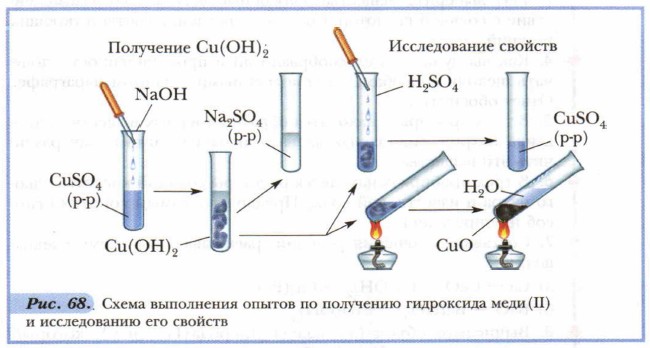 Рассмотрите рисунок и постарайтесь описать порядок действий при выполнении лабораторного эксперимента. Выполните опыты: получение гидроксида меди (II) Сu(ОН)2, разложение его при нагревании и взаимодействие Сu(ОН)2 с раствором H2SO4.Составьте уравнения проведённых реакций и укажите признаки реакций.По результатам своих исследований сделайте вывод о свойствах нерастворимых оснований.Задание №8. Творческий вопрос: что изменилось бы, если бы в мире не было оснований?